РОССИЙСКАЯ ФЕДЕРАЦИЯУПРАВЛЕНИЕ ОБРАЗОВАНИЯ, СПОРТА И ФИЗИЧЕСКОЙ КУЛЬТУРЫ АДМИНИСТРАЦИИ ГОРОДА ОРЛАМУНИЦИПАЛЬНОЕ БЮДЖЕТНОЕ ОБШЕОБРАЗОВАТЕЛЬНОЕ УЧРЕЖДЕНИЕ-ШКОЛА №35 имени А.Г. ПЕРЕЛЫГИНА  ГОРОДА ОРЛАРабочая программапо предмету география  5-7 классПрограмму составила:Анохина Людмила Викторовна, учитель высшей категорииОрел, 2023 годПОЯСНИТЕЛЬНАЯ ЗАПИСКАПрограмма по географии составлена на основе требований к результатам освоения ООП ООО, представленных в ФГОС ООО, а также на основе характеристики планируемых результатов духовно-нравственного развития, воспитания и социализации обучающихся, представленной в федеральной рабочей программе воспитания и подлежит непосредственному применению при реализации обязательной части образовательной программы основного общего образования.Программа по географии отражает основные требования ФГОС ООО к личностным, метапредметным и предметным результатам освоения образовательных программ.Программа по географии даёт представление о целях обучения, воспитания и развития обучающихся средствами учебного предмета, устанавливает обязательное предметное содержание, предусматривает распределение его по классам и структурирование его по разделам и темам курса, даёт распределение учебных часов по тематическим разделам курса и последовательность их изучения с учётом межпредметных и внутрипредметных связей, логики учебного процесса, возрастныхособенностей обучающихся; определяет возможности предмета для реализации требований к результатам освоения программы основного общего образования, требований к результатам обучения географии, а также основных видов деятельности обучающихся.ОБЩАЯ ХАРАКТЕРИСТИКА УЧЕБНОГО ПРЕДМЕТА«ГЕОГРАФИЯ»География в основной школе — предмет, формирующий у обучающихся систему комплексных социально ориентированных знаний о Земле как планете людей, об основных закономерностях развития природы, о размещении населения и хозяйства, об особенностях и о динамике основных природных, экологических и социально-экономических процессов, о проблемах взаимодействия природы и общества, географических подходах к устойчивому развитию территорий.Содержание курса географии в основной школе является базой для реализации краеведческого подхода в обучении, изучения географических закономерностей, теорий, законов и гипотез в старшей школе, базовым звеном в системе непрерывного географического образования, основой для последующей уровневой дифференциации.ЦЕЛИ ИЗУЧЕНИЯ УЧЕБНОГО ПРЕДМЕТА «ГЕОГРАФИЯ»Изучение географии в общем образовании направлено на достижение следующих целей:1) воспитание чувства патриотизма, любви к своей стране, малой родине, взаимопонимания с другими народами на основе формирования целостного географического образа России, ценностных ориентаций личности;2) развитие познавательных интересов, интеллектуальных и творческих способностей в процессе наблюдений за состоянием окружающей среды, решения географических задач, проблем повседневной жизни с использованием географических знаний, самостоятельного приобретения новых знаний;3) воспитание экологической культуры, соответствующей современному уровню геоэкологического мышления на основе освоения знаний о взаимосвязях в ПК, об основных географических особенностях природы, населения и хозяйства России и мира, своей местности, о способах сохранения окружающей среды и рационального использования природных ресурсов;4) формирование способности поиска и применения различных источников географической информации, в том числе ресурсов Интернета, для описания, характеристики, объяснения и оценки разнообразных географических явлений и процессов, жизненных ситуаций; 5) формирование комплекса практико-ориентированных географических знаний и умений, необходимых для развития навыков их использования при решении проблем различной сложности в повседневной жизни на основе краеведческого материала, осмысления сущности происходящих в жизни процессов и явлений в современном поликультурном, полиэтничном и многоконфессиональном мире;6) формирование географических знаний и умений, необходимых для продолжения образования по направлениям подготовки (специальностям), требующим наличия серьёзной базы географических знаний.МЕСТО УЧЕБНОГО ПРЕДМЕТА «ГЕОГРАФИЯ» В УЧЕБНОМПЛАНЕВ системе общего образования «География» признана обязательным учебным предметом, который входит в состав предметной области «Общественно-научные предметы».Освоение содержания курса «География» в основной школе происходит с опорой на географические знания и умения, сформированные ранее в курсе «Окружающий мир».Учебным планом на изучение географии отводится 272 часа: по одному часув неделю в 5 и 6 классах и по 2 часа в 7, 8 и 9 классах.СОДЕРЖАНИЕ УЧЕБНОГО ПРЕДМЕТА5 КЛАССРаздел 1. Географическое изучение ЗемлиВведение. География — наука о планете ЗемляЧто изучает география? Географические объекты, процессы и явления. Как география изучает объекты, процессы и явления. Географические методы изучения объектов и явлений. Древо географических наук.Практическая работа1. Организация фенологических наблюдений в природе: планирование, участие в групповой работе, форма систематизации данных.Тема 1. История географических открытийПредставления о мире в древности (Древний Китай, Древний Египет, Древняя Греция, Древний Рим). Путешествие Пифея. Плавания финикийцев вокруг Африки. Экспедиции Т. Хейердала как модель путешествий в древности. Появление географических карт.География в эпоху Средневековья: путешествия и открытия викингов, древних арабов, русских землепроходцев. Путешествия М. Поло и А. Никитина.Эпоха Великих географических открытий. Три пути в Индию. Открытие Нового света — экспедиция Х. Колумба. Первое кругосветное плавание — экспедиция Ф. Магеллана. Значение Великих географических открытий. Карта мира после эпохи Великих географических открытий.Географические открытия XVII—XIX вв. Поиски Южной Земли — открытие Австралии. Русские путешественники и мореплаватели на северо-востоке Азии. Первая русская кругосветная экспедиция (Русская экспедиция Ф. Ф. Беллинсгаузена, М. П. Лазарева — открытие Антарктиды).Географические исследования в ХХ в. Исследование полярных областей Земли. Изучение Мирового океана. Географические открытия Новейшего времени.Практические работы1. Обозначение на контурной карте географических объектов, открытых в разные периоды.2. Сравнение карт Эратосфена, Птолемея и современных карт по предложенным учителем вопросам.Раздел 2. Изображения земной поверхностиТема 1. Планы местностиВиды изображения земной поверхности. Планы местности. Условные знаки. Масштаб. Виды масштаба. Способы определения расстояний на местности. Глазомерная, полярная и маршрутная съёмка местности. Изображение на планах местности неровностей земной поверхности. Абсолютная и относительная высоты. Профессия топограф. Ориентирование по плану местности: стороны горизонта. Разнообразие планов (план города, туристические планы, военные, исторические и транспортные планы, планы местности в мобильных приложениях) и области их применения.Практические работы1. Определение направлений и расстояний по плану местности.2. Составление описания маршрута по плану местности.Тема 2. Географические картыРазличия глобуса и географических карт. Способы перехода от сферической поверхности глобуса к плоскости географической карты. Градусная сеть на глобусе и картах. Параллели и меридианы. Экватор и нулевой меридиан. Географические координаты. Географическая широта и географическая долгота, их определение на глобусе и картах. Определение расстояний по глобусу. Искажения на карте. Линии градусной сети на картах. Определение расстояний с помощью масштаба и градусной сети. Разнообразие географических карт и их классификации. Способы изображения на мелкомасштабных географических картах. Изображение на физических картах высот и глубин. Географический атлас. Использование карт в жизни и хозяйственной деятельности людей. Сходство и различие плана местности и географической карты. Профессия картограф. Система космической навигации. Геоинформационные системы.Практические работы1. Определение направлений и расстояний по карте полушарий.2. Определение географических координат объектов и определениеобъектов по их географическим координатам.Раздел 3. Земля — планета Солнечной системыЗемля в Солнечной системе. Гипотезы возникновения Земли. Форма, размеры Земли, их географические следствия.Движения Земли. Земная ось и географические полюсы. Географические следствия движения Земли вокруг Солнца. Смена времён года на Земле. Дни весеннего и осеннего равноденствия, летнего и зимнего солнцестояния. Неравномерное распределение солнечного света и тепла на поверхности Земли. Пояса освещённости. Тропики и полярные круги. Вращение Земли вокруг своей оси. Смена дня и ночи на Земле.Влияние Космоса на Землю и жизнь людей.Практическая работа1. Выявление закономерностей изменения продолжительности дня ивысоты Солнца над горизонтом в зависимости от географической широты ивремени года на территории России.Раздел 4. Оболочки ЗемлиТема 1. Литосфера — каменная оболочка ЗемлиЛитосфера — твёрдая оболочка Земли. Методы изучения земных глубин. Внутреннее строение Земли: ядро, мантия, земная кора. Строение земной коры: материковая и океаническая кора. Вещества земной коры: минералы и горные породы. Образование горных пород. Магматические, осадочные и метаморфические горные породы.Проявления внутренних и внешних процессов образования рельефа. Движение литосферных плит. Образование вулканов и причины землетрясений. Шкалы измерения силы и интенсивности землетрясений. Изучение вулканов и землетрясений. Профессии сейсмолог и вулканолог. Разрушение и изменение горных пород и минералов под действием внешних и внутренних процессов. Виды выветривания. Формирование рельефа земной поверхности как результат действия внутренних и внешних сил. Рельеф земной поверхности и методы его изучения. Планетарные формы рельефа — материки и впадины океанов. Формы рельефа суши: горы и равнины. Различие гор по высоте, высочайшие горные системы мира. Разнообразие равнин по высоте. Формы равнинного рельефа, крупнейшие по площади равнины мира.Человек и литосфера. Условия жизни человека в горах и на равнинах. Деятельность человека, преобразующая земную поверхность, и связанные с ней экологические проблемы.Рельеф дна Мирового океана. Части подводных окраин материков. Срединно-океанические хребты. Острова, их типы по происхождению. Ложе Океана, его рельеф.Практическая работа1. Описание горной системы или равнины по физической карте.ЗаключениеПрактикум «Сезонные изменения в природе своей местности»Сезонные изменения продолжительности светового дня и высоты Солнца над горизонтом, температуры воздуха, поверхностных вод, растительного и животного мира.Практическая работа1. Анализ результатов фенологических наблюдений и наблюдений за погодой.6 КЛАССРаздел 1. Оболочки ЗемлиТема 1. Гидросфера — водная оболочка ЗемлиГидросфера и методы её изучения. Части гидросферы. Мировой круговорот воды. Значение гидросферы.Исследования вод Мирового океана. Профессия океанолог. Солёность и температура океанических вод. Океанические течения. Тёплые и холодные течения. Способы изображения на географических картах океанических течений, солёности и температуры вод Мирового океана на картах. Мировой океан и его части. Движения вод Мирового океана: волны; течения, приливы и отливы. Стихийные явления в Мировом океане. Способы изучения и наблюдения за загрязнением вод Мирового океана.Воды суши. Способы изображения внутренних вод на картах.Реки: горные и равнинные. Речная система, бассейн, водораздел. Пороги и водопады. Питание и режим реки.Озёра. Происхождение озёрных котловин. Питание озёр. Озёра сточные и бессточные. Профессия гидролог. Природные ледники: горные и покровные. Профессия гляциолог.Подземные воды (грунтовые, межпластовые, артезианские), их происхождение, условия залегания и использования. Условия образования межпластовых вод. Минеральные источники.Многолетняя мерзлота. Болота, их образование.Стихийные явления в гидросфере, методы наблюдения и защиты.Человек и гидросфера. Использование человеком энергии воды.Использование космических методов в исследовании влияния человека на гидросферу.Практические работы1. Сравнение двух рек (России и мира) по заданным признакам.2. Характеристика одного из крупнейших озёр России по плану в форме презентации.3. Составление перечня поверхностных водных объектов своего края и их систематизация в форме таблицы.Тема 2. Атмосфера — воздушная оболочка ЗемлиВоздушная оболочка Земли: газовый состав, строение и значение атмосферы.Температура воздуха. Суточный ход температуры воздуха и его графическое отображение. Особенности суточного хода температуры воздуха в зависимости от высоты Солнца над горизонтом. Среднесуточная, среднемесячная, среднегодовая температура. Зависимость нагревания земной поверхности от угла падения солнечных лучей. Годовой ход температуры воздуха.Атмосферное давление. Ветер и причины его возникновения. Роза ветров. Бризы. Муссоны.Вода в атмосфере. Влажность воздуха. Образование облаков. Облака и их виды. Туман. Образование и выпадение атмосферных осадков. Виды атмосферных осадков.Погода и её показатели. Причины изменения погоды.Климат и климатообразующие факторы. Зависимость климата от географической широты и высоты местности над уровнем моря.Человек и атмосфера. Взаимовлияние человека и атмосферы. Адаптация человека к климатическим условиям. Профессия метеоролог. Основные метеорологические данные и способы отображения состояния погоды на метеорологической карте. Стихийные явления в атмосфере. Современные изменения климата. Способы изучения и наблюдения за глобальным климатом. Профессия климатолог. Дистанционные методы в исследовании влияния человека на воздушную оболочку Земли.Практические работы1. Представление результатов наблюдения за погодой своей местности.2. Анализ графиков суточного хода температуры воздуха и относительной влажности с целью установления зависимости между данными элементами погоды.Тема 3. Биосфера — оболочка жизниБиосфера — оболочка жизни. Границы биосферы. Профессии биогеограф и геоэколог. Растительный и животный мир Земли. Разнообразие животного и растительного мира. Приспособление живых организмов к среде обитания в разных природных зонах. Жизнь в Океане. Изменение животного и растительного мира Океана с глубиной и географической широтой.Человек как часть биосферы. Распространение людей на Земле.Исследования и экологические проблемы.Практические работы1. Характеристика растительности участка местности своего края.ЗаключениеПриродно-территориальные комплексыВзаимосвязь оболочек Земли. Понятие о природном комплексе. Природно-территориальный комплекс. Глобальные, региональные и локальные природные комплексы. Природные комплексы своей местности. Круговороты веществ на Земле. Почва, её строение и состав. Образование почвы и плодородие почв. Охрана почв.Природная среда. Охрана природы. Природные особо охраняемые территории. Всемирное наследие ЮНЕСКО.Практическая работа (выполняется на местности)1. Характеристика локального природного комплекса по плану.7 КЛАССРаздел 1. Главные закономерности природы ЗемлиТема 1. Географическая оболочкаГеографическая оболочка: особенности строения и свойства. Целостность, зональность, ритмичность — и их географические следствия. Географическая зональность (природные зоны) и высотная поясность. Современные исследования по сохранению важнейших биотопов Земли.Практическая работа1. Выявление проявления широтной зональности по картам природных зон.Тема 2. Литосфера и рельеф ЗемлиИстория Земли как планеты. Литосферные плиты и их движение. Материки, океаны и части света. Сейсмические пояса Земли. Формирование современного рельефа Земли. Внешние и внутренние процессы рельефообразования. Полезные ископаемые.Практические работы1. Анализ физической карты и карты строения земной коры с целью выявления закономерностей распространения крупных форм рельефа.2. Объяснение вулканических или сейсмических событий, о которых говорится в тексте.Тема 3. Атмосфера и климаты ЗемлиЗакономерности распределения температуры воздуха. Закономерности распределения атмосферных осадков. Пояса атмосферного давления на Земле. Воздушные массы, их типы. Преобладающие ветры — тропические (экваториальные) муссоны, пассаты тропических широт, западные ветры.Разнообразие климата на Земле. Климатообразующие факторы: географическое положение, океанические течения, особенности циркуляции атмосферы (типы воздушных масс и преобладающие ветры), характер подстилающей поверхности и рельефа территории. Характеристика основных и переходных климатических поясов Земли. Влияние климатических условий на жизнь людей. Влияние современной хозяйственной деятельности людей на климат Земли. Глобальные изменения климата и различные точки зрения на их причины. Карты климатических поясов, климатические карты, карты атмосферных осадков по сезонам года. Климатограмма как графическая форма отражения климатических особенностей территории.Практические работы1. Описание климата территории по климатической карте и климатограмме.Тема 4. Мировой океан — основная часть гидросферыМировой океан и его части. Тихий, Атлантический, Индийский и Северный Ледовитый океаны. Южный океан и проблема выделения его как самостоятельной части Мирового океана. Тёплые и холодные океанические течения. Система океанических течений. Влияние тёплых и холодных океанических течений на климат. Солёность поверхностных вод Мирового океана, её измерение. Карта солёности поверхностных вод Мирового океана.Географические закономерности изменения солёности — зависимость от соотношения количества атмосферных осадков и испарения, опресняющего влияния речных вод и вод ледников. Образование льдов в Мировом океане. Изменения ледовитости и уровня Мирового океана, их причины и следствия. Жизнь в Океане, закономерности её пространственного распространения. Основные районы рыболовства. Экологические проблемы Мирового океана.Практические работы1. Выявление закономерностей изменения солёности поверхностных водМирового океана и распространения тёплых и холодных течений у западныхи восточных побережий материков.2. Сравнение двух океанов по плану с использованием несколькихисточников географической информации.Раздел 2. Человечество на ЗемлеТема 1. Численность населенияЗаселение Земли человеком. Современная численность населения мира. Изменение численности населения во времени. Методы определения численности населения, переписи населения. Факторы, влияющие на рост численности населения. Размещение и плотность населения.Практические работы1. Определение, сравнение темпов изменения численности населения отдельных регионов мира по статистическим материалам.2. Определение и сравнение различий в численности, плотности населения отдельных стран по разным источникам.Тема 2. Страны и народы мираНароды и религии мира. Этнический состав населения мира. Языковая классификация народов мира. Мировые и национальные религии. География мировых религий. Хозяйственная деятельность людей, основные её виды: сельское хозяйство, промышленность, сфера услуг. Их влияние на природные комплексы. Комплексные карты. Города и сельские поселения. Культурно-исторические регионы мира. Многообразие стран, их основные типы. Профессия менеджер в сфере туризма, экскурсовод.Практическая работа1. Сравнение занятий населения двух стран по комплексным картам.Раздел 3. Материки и страныТема 1. Южные материкиАфрика. Австралия и Океания. Южная Америка. Антарктида. История открытия. Географическое положение. Основные черты рельефа, климата и внутренних вод и определяющие их факторы. Зональные и азональные природные комплексы. Население. Политическая карта. Крупнейшие по территории и численности населения страны. Изменение природы под влиянием хозяйственной деятельности человека. Антарктида — уникальный материк на Земле. Освоение человеком Антарктиды. Цели международных исследований материка в XX—XXI вв. Современные исследования в Антарктиде. Роль России в открытиях и исследованиях ледового континента.Практические работы1. Сравнение географического положения двух (любых) южных материков.2. Объяснение годового хода температур и режима выпадения атмосферных осадков в экваториальном климатическом поясе3. Сравнение особенностей климата Африки, Южной Америки и Австралии по плану.4. Описание Австралии или одной из стран Африки или Южной Америки по географическим картам.5. Объяснение особенностей размещения населения Австралии или одной из стран Африки или Южной Америки. Тема 2. Северные материки Северная Америка. Евразия. История открытия и освоения.Географическое положение. Основные черты рельефа, климата и внутренних вод и определяющие их факторы. Зональные и азональные природные комплексы. Население. Политическая карта. Крупнейшие по территории и численности населения страны. Изменение природы под влиянием хозяйственной деятельности человека.Практические работы1. Объяснение распространения зон современного вулканизма и землетрясений на территории Северной Америки и Евразии.2. Объяснение климатических различий территорий, находящихся на одной географической широте, на примере умеренного климатического пляса.3. Представление в виде таблицы информации о компонентах природы одной из природных зон на основе анализа нескольких источников информации.4. Описание одной из стран Северной Америки или Евразии в форме презентации (с целью привлечения туристов, создания положительного образа страны и т. д.).Тема 3. Взаимодействие природы и обществаВлияние закономерностей географической оболочки на жизнь и деятельность людей. Особенности взаимодействия человека и природы на разных материках. Необходимость международного сотрудничества в использовании природы и её охране. Развитие природоохранной деятельности на современном этапе (Международный союз охраны природы, Международная гидрографическая организация, ЮНЕСКО и др.).Глобальные проблемы человечества: экологическая, сырьевая, энергетическая, преодоления отсталости стран, продовольственная — и международные усилия по их преодолению. Программа ООН и цели устойчивого развития. Всемирное наследие ЮНЕСКО: природные и культурные объекты.Практическая работа1. Характеристика изменений компонентов природы на территорииодной из стран мира в результате деятельности человека.ПЛАНИРУЕМЫЕ ОБРАЗОВАТЕЛЬНЫЕ РЕЗУЛЬТАТЫЛИЧНОСТНЫЕ РЕЗУЛЬТАТЫЛичностные результаты освоения программы основного общего образования по географии должны отражать готовность обучающихся руководствоваться системой позитивных ценностных ориентаций и расширения опыта деятельности на её основе и в процессе реализации основных направлений воспитательной деятельности, в том числе в части:Патриотического воспитания: осознание российской гражданской идентичности в поликультурном и многоконфессиональном обществе; проявление интереса к познанию природы, населения, хозяйства России, регионов и своего края, народов России; ценностное отношение к достижениям своей Родины — цивилизационному вкладу России; ценностное отношение к историческому и природному наследию и объектам природного и культурного наследия человечества, традициям разных народов, проживающих в родной стране; уважение к символам России, своего края.Гражданского воспитания: осознание российской гражданской идентичности (патриотизма, уважения к Отечеству, к прошлому и настоящему многонационального народа России, чувства ответственности и долга перед Родиной); готовность к выполнению обязанностей гражданина и реализации его прав, уважение прав, свобод и законных интересов других людей; активное участие в жизни семьи, образовательной организации, местного сообщества, родного края, страны для реализации целей устойчивого развития; представление о социальных нормах и правилах межличностных отношений в поликультурном и многоконфессиональномобществе; готовность к разно-образной совместной деятельности, стремление к взаимопониманию и взаимопомощи, готовность к участию в гуманитарной деятельности («экологический патруль», волонтёрство).Духовно-нравственного воспитания: ориентация на моральные ценности и нормы в ситуациях нравственного выбора; готовность оценивать своё поведение и поступки, а также поведение и поступки других людей с позиции нравственных и правовых норм с учётом осознания последствий для окружающей среды; развивать способности решать моральные проблемы на основе личностного выбора с опорой на нравственные ценности и принятые в российском обществе правила и нормы поведения с учётом осознания последствий для окружающей среды.Эстетического воспитания: восприимчивость к разным традициям своего и других народов, понимание роли этнических культурных традиций; ценностного отношения к природе и культуре своей страны, своей малой родины; природе и культуре других регионов и стран мира, объектам Всемирного культурного наследия человечества.Ценности научного познания: ориентация в деятельности на современную систему научных представлений географических наук об основных закономерностях развития природы и общества, о взаимосвязях человека с природной и социальной средой; овладение читательской культурой как средством познания мира для применения различных источников географической информации при решении познавательных ипрактико-ориентированных задач; овладение основными навыками исследовательской деятельности в географических науках, установка на осмысление опыта, наблюдений и стремление совершенствовать пути достижения индивидуального и коллективного благополучия. Физического воспитания, формирования культуры здоровья и эмоционального благополучия: осознание ценности жизни; ответственное отношение к своему здоровью и установка на здоровый образ жизни (здоровое питание, соблюдение гигиенических правил, сбалансированный режим занятий и отдыха, регулярная физическая активность); соблюдение правил безопасности в природе; навыков безопасного поведения в интернет- среде; способность адаптироваться к стрессовым ситуациям и меняющимся социальным, информационным и природным условиям, в том числе осмысляя собственный опыт и выстраивая дальнейшие цели; сформированность навыка рефлексии, признание своего права на ошибку и такого же права другого человека; готовность и способность осознанно выполнять и пропагандировать правила здорового, безопасного и экологически целесообразного образа жизни; бережно относиться к природе и окружающей среде.Трудового воспитания: установка на активное участие в решении практических задач (в рамках семьи, школы, города, края) технологической и социальной направленности, способность инициировать, планировать и самостоятельно выполнять такого рода деятельность; интерес к практическому изучению профессий и труда различного рода, в том числе на основе применения географических знаний; осознание важности обучения на протяжении всей жизни для успешной профессиональной деятельности и развитие необходимых умений для этого; осознанный выбор и построение индивидуальной траектории образования и жизненных планов с учётом личных и общественных интересов и потребностей.Экологического воспитания: ориентация на применение географических знаний для решения задач в области окружающей среды, планирования поступков и оценки их возможных последствий для окружающей среды; осознание глобального характера экологических проблем и путей их решения; активное неприятие действий, приносящих вред окружающей среде; осознание своей роли как гражданина и потребителя в условиях взаимосвязи природной, технологической и социальной сред; готовность к участию в практической деятельности экологической направленности.МЕТАПРЕДМЕТНЫЕ РЕЗУЛЬТАТЫИзучение географии в основной школе способствует достижению метапредметных результатов, в том числе:Овладению универсальными познавательными действиями:Базовые логические действияВыявлять и характеризовать существенные признаки географических объектов, процессов и явлений;устанавливать существенный признак классификации географических объектов, процессов и явлений, основания для их сравнения;выявлять закономерности и противоречия в рассматриваемых фактах и данных наблюдений с учётом предложенной географической задачи;выявлять дефициты географической информации, данных, необходимых для решения поставленной задачи;выявлять причинно-следственные связи при изучении географических объектов, процессов и явлений; делать выводы с использованием дедуктивных и индуктивных умозаключений, умозаключений по аналогии, формулировать гипотезы о взаимосвязях географических объектов, процессов и явлений;самостоятельно выбирать способ решения учебной географической задачи (сравнивать несколько вариантов решения, выбирать наиболее подходящий с учётом самостоятельно выделенных критериев).Базовые исследовательские действияИспользовать географические вопросы как исследовательский инструмент познания;формулировать географические вопросы, фиксирующие разрыв между реальным и желательным состоянием ситуации, объекта, и самостоятельно устанавливать искомое и данное;формировать гипотезу об истинности собственных суждений и суждений других, аргументировать свою позицию, мнение по географическим аспектам различных вопросов и проблем; проводить по плану несложное географическое исследование, в том числе на краеведческом материале, по установлению особенностей изучаемых географических объектов, причинно-следственных связей и зависимостей между географическими объектами, процессами и явлениями;оценивать достоверность информации, полученной в ходе географического исследования;самостоятельно формулировать обобщения и выводы по результатам проведённого наблюдения или исследования, оценивать достоверность полученных результатов и выводов;прогнозировать возможное дальнейшее развитие географических объектов, процессов и явлений, событий и их последствия в аналогичных или сходных ситуациях, а также выдвигать предположения об их развитии в изменяющихся условиях окружающей среды.Работа с информациейприменять различные методы, инструменты и запросы при поиске и отборе информации или данных из источников географической информации с учётом предложенной учебной задачи и заданных критериев;выбирать, анализировать и интерпретировать географическую информацию различных видов и форм представления;находить сходные аргументы, подтверждающие или опровергающие одну и ту же идею, в различных источниках географической информации;самостоятельно выбирать оптимальную форму представления географической информации;оценивать надёжность географической информации по критериям, предложенным учителем или сформулированным самостоятельно;систематизировать географическую информацию в разных формах.Овладению универсальными коммуникативными действиями:Общениеформулировать суждения, выражать свою точку зрения по географическим аспектам различных вопросов в устных и письменных текстах;в ходе диалога и/или дискуссии задавать вопросы по существу обсуждаемой темы и высказывать идеи, нацеленные на решение задачи и поддержание благожелательности общения;сопоставлять свои суждения по географическим вопросам с суждениями других участников диалога, обнаруживать различие и сходство позиций;публично представлять результаты выполненного исследования или проекта.Совместная деятельность (сотрудничество)принимать цель совместной деятельности при выполнении учебных географических проектов, коллективно строить действия по её достижению: распределять роли, договариваться, обсуждать процесс и результат совместной работы;планировать организацию совместной работы, при выполнении учебных географических проектов определять свою роль (с учётом предпочтений и возможностей всех участников взаимодействия), участвовать в групповых формах работы, выполнять свою часть работы, достигать качественного результата по своему направлению и координировать свои действия с другими членами команды;сравнивать результаты выполнения учебного географического проекта с исходной задачей и оценивать вклад каждого члена команды в достижение результатов, разделять сферу ответственности.Овладению универсальными учебными регулятивными действиями:Самоорганизациясамостоятельно составлять алгоритм решения географических задач и выбирать способ их решения с учётом имеющихся ресурсов и собственных возможностей, аргументировать предлагаемые варианты решений;составлять план действий (план реализации намеченного алгоритма решения), корректировать предложенный алгоритм с учётом получения новых знаний об изучаемом объекте.Самоконтроль (рефлексия)владеть способами самоконтроля и рефлексии;объяснять причины достижения (недостижения) результатов деятельности, давать оценку приобретённому опыту;вносить коррективы в деятельность на основе новых обстоятельств, изменившихся ситуаций, установленных ошибок, возникших трудностей;оценивать соответствие результата цели и условиямПринятие себя и другихосознанно относиться к другому человеку, его мнению;признавать своё право на ошибку и такое же право другого.ПРЕДМЕТНЫЕ РЕЗУЛЬТАТЫ5 КЛАССПриводить примеры географических объектов, процессов и явлений, изучаемых различными ветвями географической науки; приводить примеры методов исследования, применяемых в географии;выбирать источники географической информации (картографические, текстовые, видео и фотоизображения, интернет-ресурсы), необходимые для изучения истории географических открытий и важнейших географических исследований современности;интегрировать и интерпретировать информацию о путешествиях и географических исследованиях Земли, представленную в одном или нескольких источниках;различать вклад великих путешественников в географическое изучение Земли;описывать и сравнивать маршруты их путешествий;находить в различных источниках информации (включая интернет- ресурсы) факты, позволяющие оценить вклад российских путешественников и исследователей в развитие знаний о Земле;различать вклад великих путешественников в географическое изучениеЗемли;описывать и сравнивать маршруты их путешествий;находить в различных источниках информации (включая интернет- ресурсы) факты, позволяющие оценить вклад российских путешественников и исследователей в развитие знаний о Земле;определять направления, расстояния по плану местности и по географическим картам, географические координаты по географическим картам;использовать условные обозначения планов местности и географических карт для получения информации, необходимой для решения учебных и (или) практико-ориентированных задач;применять понятия «план местности», «географическая карта», «аэрофотоснимок», «ориентирование на местности», «стороны горизонта», «горизонтали», «масштаб», «условные знаки» для решения учебных и практико-ориентированных задач;различать понятия «план местности» и «географическая карта», параллель» и «меридиан»;приводить примеры влияния Солнца на мир живой и неживой природы;объяснять причины смены дня и ночи и времён года;устанавливать эмпирические зависимости между продолжительностью дня и географической широтой местности, между высотой Солнца над горизонтом и географической широтой местности на основе анализа данных наблюдений; описывать внутреннее строение Земли;различать понятия «земная кора»; «ядро», «мантия»; «минерал» и «горная порода»;различать понятия «материковая» и «океаническая» земная кора;различать изученные минералы и горные породы, материковую и океаническую земную кору;показывать на карте и обозначать на контурной карте материки и океаны, крупные формы рельефа Земли;различать горы и равнины;классифицировать формы рельефа суши по высоте и по внешнему облику;называть причины землетрясений и вулканических извержений; применять понятия «литосфера», «землетрясение», «вулкан», «литосферная плита», «эпицентр землетрясения» и «очаг землетрясения» для решения учебных и (или) практико-ориентированных задач;применять понятия «эпицентр землетрясения» и «очаг землетрясения» для решения познавательных задач;распознавать проявления в окружающем мире внутренних и внешних процессов рельефообразования: вулканизма, землетрясений; физического, химического и биологического видов выветривания;классифицировать острова по происхождению;приводить примеры опасных природных явлений в литосфере и средств их предупреждения;приводить примеры изменений в литосфере в результате деятельности человека на примере своей местности, России и мира;приводить примеры актуальных проблем своей местности, решение которых невозможно без участия представителей географических специальностей, изучающих литосферу;приводить примеры действия внешних процессов рельефообразования и наличия полезных ископаемых в своей местности;представлять результаты фенологических наблюдений и наблюдений за погодой в различной форме (табличной, графической, географического описания)6 КЛАСС Описывать по физической карте полушарий, физической карте России, карте океанов, глобусу местоположение изученных географических объектов для решения учебных и (или) практико-ориентированных задач;
находить информацию об отдельных компонентах природы Земли, в том числе о природе своей местности, необходимую для решения учебных и (или) практико-ориентированных задач, и извлекать её из различных источников;
приводить примеры опасных природных явлений в геосферах и средств их  редупреждения;
сравнивать инструментарий (способы) получения географической информации на разных этапах географического изучения Земли;
различать свойства вод отдельных частей Мирового океана;
применять понятия «гидросфера», «круговорот воды», «цунами»,
«приливы и отливы» для решения учебных и (или) практико-ориентированных задач;
классифицировать объекты гидросферы (моря, озёра, реки, подземные воды, болота,  ледники) по заданным признакам;
различать питание и режим рек;
сравнивать реки по заданным признакам;
различать понятия «грунтовые, межпластовые и артезианские воды» и применять их для решения учебных и (или) практико-ориентированных задач;
устанавливать причинно-следственные связи между питанием, режимом реки и климатом на территории речного бассейна;
приводить примеры районов распространения многолетней мерзлоты;
называть причины образования цунами, приливов и отливов;
описывать состав, строение атмосферы;
определять тенденции изменения температуры воздуха, количества атмосферных осадков и атмосферного давления в зависимости от географического положения объектов; амплитуду температуры воздуха с использованием знаний об особенностях отдельных компонентов природы Земли и взаимосвязях между ними для решения учебных и практических задач;
объяснять образование атмосферных осадков; направление дневных и ночных бризов, муссонов; годовой ход температуры воздуха и распределение атмосферных осадков для отдельных территорий;
различать свойства воздуха; климаты Земли; климатообразующие факторы;            устанавливать зависимость между нагреванием земной поверхности и углом падения солнечных лучей; температурой воздуха и его относительной влажностью на основе данных эмпирических наблюдений;
           сравнивать свойства атмосферы в пунктах, расположенных на разных высотах над уровнем моря; количество солнечного тепла, получаемого земной поверхностью при различных углах падения солнечных лучей;
          различать виды атмосферных осадков;
          различать понятия «бризы» и «муссоны»;
          различать понятия «погода» и «климат»;
          различать понятия «атмосфера», «тропосфера», «стратосфера», «верхние слои атмосферы»;
          применять понятия «атмосферное давление», «ветер», «атмосферные осадки», «воздушные массы» для решения учебных и (или) практико-ориентированных задач;
          выбирать и анализировать географическую информацию о глобальных климатических изменениях из различных источников для решения учебных и (или) практико-ориентированных задач;
         проводить измерения температуры воздуха, атмосферного давления, скорости и направления ветра с использованием аналоговых и (или) цифровых приборов (термометр, барометр, анемометр, флюгер) и представлять результаты наблюдений в табличной и (или) графической форме;
        называть границы биосферы;
        приводить примеры приспособления живых организмов к среде обитания в разных природных зонах;
       различать растительный и животный мир разных территорий Земли;
       объяснять взаимосвязи компонентов природы в природно-территориальном комплексе;
      сравнивать особенности растительного и животного мира в различных природных зонах;
      применять понятия «почва», «плодородие почв», «природный комплекс», «природно-территориальный комплекс», «круговорот веществ в природе» для решения учебных и (или) практико-ориентированных задач;
      сравнивать плодородие почв в различных природных зонах;      приводить примеры изменений в изученных геосферах в результате деятельности человека на примере территории мира и своей местности, путей решения существующих экологических  проблем.
7 КЛАСС
   Описывать по географическим картам и глобусу местоположение изученных географических объектов для решения учебных и (или) практико-ориентированных задач;
  называть: строение и свойства (целостность, зональность, ритмичность) географической оболочки;
  распознавать проявления изученных географических явлений, представляющие собой отражение таких свойств географической оболочки, как зональность, ритмичность и целостность;
  определять природные зоны по их существенным признакам на основе интеграции и интерпретации информации об особенностях их природы;
  различать изученные процессы и явления, происходящие в географической оболочке;
  приводить примеры изменений в геосферах в результате деятельности человека;
  описывать закономерности изменения в пространстве рельефа, климата, внутренних вод и органического мира;
  выявлять взаимосвязи между компонентами природы в пределах отдельных территорий с использованием различных источников географической информации;
  называть особенности географических процессов на границах литосферных плит с учётом характера взаимодействия и типа земной коры;
  устанавливать (используя географические карты) взаимосвязи между движением литосферных плит и размещением крупных форм рельефа;
  классифицировать воздушные массы Земли, типы климата по заданным показателям;
  объяснять образование тропических муссонов, пассатов тропических широт, западных ветров;
  применять понятия «воздушные массы», «муссоны», «пассаты», «западные ветры», «климатообразующий фактор» для решения учебных и (или) практико-ориентированных задач;
  описывать климат территории по климатограмме;   объяснять влияние климатообразующих факторов на климатические особенности территории;
  формулировать оценочные суждения о последствиях изменений компонентов природы в результате деятельности человека с использованием разных источников географической информации;
  различать океанические течения;
  сравнивать температуру и солёность поверхностных вод Мирового океана на разных широтах с использованием различных источников географической информации;
  объяснять закономерности изменения температуры, солёности и органического мира Мирового океана с географической широтой и с глубиной на основе анализа различных источников географической информации;
  характеризовать этапы освоения и заселения отдельных территорий Земли человеком на основе анализа различных источников географической информации для решения учебных и практико-
ориентированных задач;
  различать и сравнивать численность населения крупных стран мира;
  сравнивать плотность населения различных территорий;
  применять понятие «плотность населения» для решения учебных и (или) практико-ориентированных задач;
  различать городские и сельские поселения;
  приводить примеры крупнейших городов мира;
  приводить примеры мировых и национальных религий;
  проводить языковую классификацию народов;
  различать основные виды хозяйственной деятельности людей на различных территориях;
  определять страны по их существенным признакам;
  сравнивать особенности природы и населения, материальной и духовной культуры, особенности адаптации человека к разным природным условиям регионов и отдельных стран;
  объяснять особенности природы, населения и хозяйства отдельных территорий;
  использовать знания о населении материков и стран для решения различных учебных и практико-ориентированных задач;
  выбирать источники географической информации (картографические, статистические, текстовые, видео- и фотоизображения, компьютерные базы данных), необходимые для изучения особенностей природы, населения и хозяйства отдельных территорий;
  представлять в различных формах (в виде карты, таблицы, графика, географического описания) географическую информацию, необходимую для решения учебных и практико-ориентированных
задач;
  интегрировать и интерпретировать информацию об особенностях природы, населения и его хозяйственной деятельности на отдельных территориях, представленную в одном или нескольких источниках, для решения различных учебных и практико-ориентированных задач;
  приводить примеры взаимодействия природы и общества в пределах отдельных территорий;
  распознавать проявления глобальных проблем человечества (экологическая, сырьевая, энергетическая, преодоления отсталости стран, продовольственная) на локальном и региональном уровнях и приводить примеры международного сотрудничества по их преодолению.
ТЕМАТИЧЕСКОЕ ПЛАНИРОВАНИЕ5 КЛАСС6 КЛАСС7 КЛАССУЧЕБНО-МЕТОДИЧЕСКОЕ ОБЕСПЕЧЕНИЕ ОБРАЗОВАТЕЛЬНОГО ПРОЦЕССАОБЯЗАТЕЛЬНЫЕ УЧЕБНЫЕ МАТЕРИАЛЫ ДЛЯ УЧЕНИКА• География, 5-6 классы/ Алексеев А.И., Николина В.В., Липкина Е.К. и другие, Акционерное общество «Издательство «Просвещение» • География, 7 класс/ Алексеев А.И., Николина В.В., Липкина Е.К. и другие, Акционерное общество «Издательство «Просвещение» МЕТОДИЧЕСКИЕ МАТЕРИАЛЫ ДЛЯ УЧИТЕЛЯ- 6 класс География. 5-6 классы: учебник для общеобразовательных учреждений / (А.И. Алексеев, Е.К. Липкина, В. В. Николина и др.). М.: Просвещение, 2019. – (Академический школьный учебник) (Полярная звезда) В.В. Николина. География. Мой тренажёр. 5—6 классы (рабочая тетрадь) В. В. Николина. География. Поурочные разработки. 5—6 классы (пособие для учителя) Е.Е.Гусева. География. «Конструктор» текущего контроля. 5-6 класс(пособие для учителя) Атлас 5-6 класс - 7 класс География. 7 класс: учебник для общеобразовательных учреждений / (А.И. Алексеев, Е.К. Липкина, В. В. Николина и др.). М.: Просвещение, 2017. – (Полярная звезда) В.В. Николина. География. Мой тренажёр. 7 класс (рабочая тетрадь) В.В. Николина. География. Поурочные разработки. 7 класс (пособие для учителя) Е.Е.Гусева. География. «Конструктор» текущего контроля. 7 класс (пособие для учителя) Атлас 7 класс ЦИФРОВЫЕ ОБРАЗОВАТЕЛЬНЫЕ РЕСУРСЫ И РЕСУРСЫ СЕТИИНТЕРНЕТ1. Электронное приложение к учебнику «География. 5-9 классы.«Полярная звезда»2. Федеральный государственный образовательный стандарт - http://standart.edu.ru/3. Федеральный портал «Российское образование». - http://www.edu.ru/4. Российский общеобразовательный портал. - http://www.school.edu.ru5. Единая коллекция цифровых образовательных ресурсов. http://schoolcollection. edu.ru6. Федеральный центр информационно-образовательных ресурсов. http://fcior.edu.ru/7. Федеральный институт педагогических измерений. - http://www.fipi.ru/методические пособия, рабочие тетради, электронные мультимедийные издания.КАЛЕНДАРНО-ТЕМАТИЧЕСКОЕ ПЛАНИРОВАНИЕ5 КЛАССПОУРОЧНОЕ ПЛАНИРОВАНИЕ7 КЛАССРассмотрено на ПО     Руководитель________ Л.В. АнохинаПротокол №_____1__«__25_» __августа__ 2023 г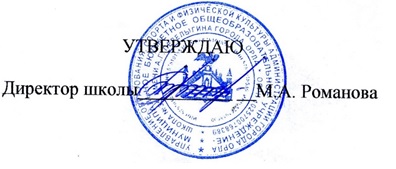 Приказ №_____68-3Д__ «25» _августа___ 2023 г.№Наименование разделов и тем программыКоличество часовЭлектронные (цифровые) образовательные ресурсыРаздел 1. Географическое изучение ЗемлиРаздел 1. Географическое изучение Земли91.1Введение. География - наука о планете Земля2Библиотека ЦОК https://m.edsoo.ru/7f413b38 Российская электронная школа https://resh.edu.ru/subject/lesson/7859/main/316111/ Онлайн школа Фоксворд https://foxford.ru/wiki/geografiya/geographiya-drevnaya-i-sovremennaya-nauka1.2История географических открытий7Библиотека ЦОК https://m.edsoo.ru/7f413b38 Российская электронная школа География в древности и в эпоху Средневековья https://resh.edu.ru/subject/lesson/7860/main/312713/ Эпоха Великих географических открытий. Географические открытия XVII–XIX вв. https://resh.edu.ru/subject/lesson/7861/main/251640/ Современные географические исследования https://resh.edu.ru/subject/lesson/7862/main/312744/ Онлайн школа Фоксворд География в древности https://foxford.ru/wiki/geografiya/geographiya-v-drevnosti География в эпоху Средневековья https://foxford.ru/wiki/geografiya/geografiya-v-epokhu-srednevekoviya Эпоха Великих географических открытий https://foxford.ru/wiki/geografiya/epokha-velikih-geograficheskih-otkritiyРаздел 2. Изображения земной поверхностиРаздел 2. Изображения земной поверхности102.1Планы местности5Библиотека ЦОК https://m.edsoo.ru/7f413b38 Российская электронная школа Изображения земной поверхности https://resh.edu.ru/subject/lesson/620/ Масштаб https://resh.edu.ru/subject/lesson/621/ Условные знаки https://resh.edu.ru/subject/lesson/622/ Способы изображения неровностей земной поверхности https://resh.edu.ru/subject/lesson/623/ Стороны горизонта. Ориентирование https://resh.edu.ru/subject/lesson/624/ Онлайн школа Фоксворд План местности. Съёмка местности https://foxford.ru/wiki/geografiya/plan-mestnosti-semka-mestnosti2.2Географические карты5Библиотека ЦОК https://m.edsoo.ru/7f413b38 https://resh.edu.ru/subject/lesson/7868/start/251294/ https://resh.edu.ru/subject/lesson/7869/start/312834/ https://resh.edu.ru/subject/lesson/7870/start/272232/ Онлайн школа Фоксворд Географические карты ttps://foxford.ru/wiki/geografiya/geograficheskie-kartiРоссийская электронная школа Параллели и меридианыРаздел 3. Земля — планета Солнечной системыРаздел 3. Земля — планета Солнечной системы43.1Земля - планета Солнечной системы4Библиотека ЦОК https://m.edsoo.ru/7f413b38 Российская электронная школа Земля — планета Солнечной системы https://resh.edu.ru/subject/lesson/7863/main/312775/ Солнечный свет на планете Земля https://resh.edu.ru/subject/lesson/7864/main/312807/ Онлайн школа Фоксворд Движения Земли https://foxford.ru/wiki/geografiya/dvizheniya-zemliРаздел 4. Оболочки ЗемлиРаздел 4. Оболочки Земли74.1Литосфера - каменная оболочка Земли7Библиотека ЦОК https://m.edsoo.ru/7f413b38 Российская электронная школа Строение Земли https://resh.edu.ru/subject/lesson/44/ Горные породы https://resh.edu.ru/subject/lesson/446/ Земная кора и литосфера https://resh.edu.ru/subject/lesson/447/ Рельеф Земли https://resh.edu.ru/subject/lesson/448/ Внутренние силы Земли https://resh.edu.ru/subject/lesson/452/ Внешние силы Земли https://resh.edu.ru/subject/lesson/451/5Заключение 1Библиотека ЦОК https://m.edsoo.ru/7f413b386Резервное время3Общее количество часов по программеОбщее количество часов по программе34№Наименование разделов и тем программыКоличество часовЭлектронные (цифровые) образовательные ресурсыРаздел 1. Оболочки ЗемлиРаздел 1. Оболочки Земли251.1Гидросфера — водная оболочка Земли9Библиотека ЦОК https://m.edsoo.ru/7f414f381.2Атмосфера — воздушная оболочка  11Библиотека ЦОК https://m.edsoo.ru/7f414f381.3Биосфера — оболочка жизни5Библиотека ЦОК https://m.edsoo.ru/7f414f382Заключение 42.1Природно-территориальные комплексы4Библиотека ЦОК https://m.edsoo.ru/7f414f383Резервное время5Общее количество часов по программеОбщее количество часов по программе34№Наименование разделов и тем программыКоличество часовЭлектронные (цифровые) образовательные ресурсыРаздел 1. Главные закономерности природы ЗемлиРаздел 1. Главные закономерности природы Земли201.1Географическая оболочка2Библиотека ЦОК https://m.edsoo.ru/7f416c481.2Литосфера и рельеф Земли6Библиотека ЦОК https://m.edsoo.ru/7f416c481.3Атмосфера и климаты Земли6Библиотека ЦОК https://m.edsoo.ru/7f416c481.4Мировой океан — основная часть гидросферы6Библиотека ЦОК https://m.edsoo.ru/7f416c48Раздел 2. Человечество на ЗемлеРаздел 2. Человечество на Земле72.1Численность населения3Библиотека ЦОК https://m.edsoo.ru/7f416c482.2Страны и народы мира4Библиотека ЦОК https://m.edsoo.ru/7f416c48Раздел 3. Материки и страныРаздел 3. Материки и страны363.1Южные материки16Библиотека ЦОК https://m.edsoo.ru/7f416c483.2Северные материки17Библиотека ЦОК https://m.edsoo.ru/7f416c483.3Взаимодействие природы и общества3Библиотека ЦОК https://m.edsoo.ru/7f416c484Резервное время5Общее количество часов по программеОбщее количество часов по программе68№Наименование раздела/ Тема урокаКоличество часовДатаДатаЭлектронные (цифровые) образовательные ресурсы№Наименование раздела/ Тема урокаКоличество часовпланируемаяфактическаяЭлектронные (цифровые) образовательные ресурсыРаздел 1. Географическое изучение ЗемлиРаздел 1. Географическое изучение Земли91.Что изучает география? Географические объекты, процессы и явления1Библиотека ЦОК https://m.edsoo.ru/7f413b38 Российская электронная школа https://resh.edu.ru/subject/lesson/7859/main/316111/ Онлайн школа Фоксворд https://foxford.ru/wiki/geografiya/geographiya-drevnaya-i-sovremennaya-nauka2.Географические методы изучения объектов и явлений. Практическая работа "Организация фенологических наблюдений в природе: планирование, участие в групповой работе, форма систематизации данных".1Библиотека ЦОК https://m.edsoo.ru/7f413b38 Российская электронная школа https://resh.edu.ru/subject/lesson/7859/main/316111/ Онлайн школа Фоксворд https://foxford.ru/wiki/geografiya/geographiya-drevnaya-i-sovremennaya-nauka3.Представления о мире в древности. 1Библиотека ЦОК https://m.edsoo.ru/7f413b38 Российская электронная школа География в древности и в эпоху Средневековья https://resh.edu.ru/subject/lesson/7860/main/312713/ Эпоха Великих географических открытий. Географические открытия XVII–XIX вв. https://resh.edu.ru/subject/lesson/7861/main/251640/ Современные географические исследования https://resh.edu.ru/subject/lesson/7862/main/312744/ Онлайн школа Фоксворд География в древности https://foxford.ru/wiki/geografiya/geographiya-v-drevnosti География в эпоху Средневековья https://foxford.ru/wiki/geografiya/geografiya-v-epokhu-srednevekoviya Эпоха Великих географических открытий https://foxford.ru/wiki/geografiya/epokha-velikih-geograficheskih-otkritiy4.География в эпоху Средневековья.1Библиотека ЦОК https://m.edsoo.ru/7f413b38 Российская электронная школа География в древности и в эпоху Средневековья https://resh.edu.ru/subject/lesson/7860/main/312713/ Эпоха Великих географических открытий. Географические открытия XVII–XIX вв. https://resh.edu.ru/subject/lesson/7861/main/251640/ Современные географические исследования https://resh.edu.ru/subject/lesson/7862/main/312744/ Онлайн школа Фоксворд География в древности https://foxford.ru/wiki/geografiya/geographiya-v-drevnosti География в эпоху Средневековья https://foxford.ru/wiki/geografiya/geografiya-v-epokhu-srednevekoviya Эпоха Великих географических открытий https://foxford.ru/wiki/geografiya/epokha-velikih-geograficheskih-otkritiy5.Эпоха Великих географических открытий. Первое кругосветное плавание. Карта мира после эпохи Великих географических открытий1Библиотека ЦОК https://m.edsoo.ru/7f413b38 Российская электронная школа География в древности и в эпоху Средневековья https://resh.edu.ru/subject/lesson/7860/main/312713/ Эпоха Великих географических открытий. Географические открытия XVII–XIX вв. https://resh.edu.ru/subject/lesson/7861/main/251640/ Современные географические исследования https://resh.edu.ru/subject/lesson/7862/main/312744/ Онлайн школа Фоксворд География в древности https://foxford.ru/wiki/geografiya/geographiya-v-drevnosti География в эпоху Средневековья https://foxford.ru/wiki/geografiya/geografiya-v-epokhu-srednevekoviya Эпоха Великих географических открытий https://foxford.ru/wiki/geografiya/epokha-velikih-geograficheskih-otkritiy6.Географические открытия XVII—XIX вв. 1Библиотека ЦОК https://m.edsoo.ru/7f413b38 Российская электронная школа География в древности и в эпоху Средневековья https://resh.edu.ru/subject/lesson/7860/main/312713/ Эпоха Великих географических открытий. Географические открытия XVII–XIX вв. https://resh.edu.ru/subject/lesson/7861/main/251640/ Современные географические исследования https://resh.edu.ru/subject/lesson/7862/main/312744/ Онлайн школа Фоксворд География в древности https://foxford.ru/wiki/geografiya/geographiya-v-drevnosti География в эпоху Средневековья https://foxford.ru/wiki/geografiya/geografiya-v-epokhu-srednevekoviya Эпоха Великих географических открытий https://foxford.ru/wiki/geografiya/epokha-velikih-geograficheskih-otkritiy7.Русские путешественники.1Библиотека ЦОК https://m.edsoo.ru/7f413b38 Российская электронная школа География в древности и в эпоху Средневековья https://resh.edu.ru/subject/lesson/7860/main/312713/ Эпоха Великих географических открытий. Географические открытия XVII–XIX вв. https://resh.edu.ru/subject/lesson/7861/main/251640/ Современные географические исследования https://resh.edu.ru/subject/lesson/7862/main/312744/ Онлайн школа Фоксворд География в древности https://foxford.ru/wiki/geografiya/geographiya-v-drevnosti География в эпоху Средневековья https://foxford.ru/wiki/geografiya/geografiya-v-epokhu-srednevekoviya Эпоха Великих географических открытий https://foxford.ru/wiki/geografiya/epokha-velikih-geograficheskih-otkritiy8.Географические исследования в ХХ в. Географические открытия Новейшего времени.1Библиотека ЦОК https://m.edsoo.ru/7f413b38 Российская электронная школа География в древности и в эпоху Средневековья https://resh.edu.ru/subject/lesson/7860/main/312713/ Эпоха Великих географических открытий. Географические открытия XVII–XIX вв. https://resh.edu.ru/subject/lesson/7861/main/251640/ Современные географические исследования https://resh.edu.ru/subject/lesson/7862/main/312744/ Онлайн школа Фоксворд География в древности https://foxford.ru/wiki/geografiya/geographiya-v-drevnosti География в эпоху Средневековья https://foxford.ru/wiki/geografiya/geografiya-v-epokhu-srednevekoviya Эпоха Великих географических открытий https://foxford.ru/wiki/geografiya/epokha-velikih-geograficheskih-otkritiy9.Практическая работа "Обозначение на контурной карте географических объектов, открытых в разные периоды".1Библиотека ЦОК https://m.edsoo.ru/7f413b38 Российская электронная школа География в древности и в эпоху Средневековья https://resh.edu.ru/subject/lesson/7860/main/312713/ Эпоха Великих географических открытий. Географические открытия XVII–XIX вв. https://resh.edu.ru/subject/lesson/7861/main/251640/ Современные географические исследования https://resh.edu.ru/subject/lesson/7862/main/312744/ Онлайн школа Фоксворд География в древности https://foxford.ru/wiki/geografiya/geographiya-v-drevnosti География в эпоху Средневековья https://foxford.ru/wiki/geografiya/geografiya-v-epokhu-srednevekoviya Эпоха Великих географических открытий https://foxford.ru/wiki/geografiya/epokha-velikih-geograficheskih-otkritiyРаздел 2. Изображения земной поверхностиРаздел 2. Изображения земной поверхности10+1 резервный10.Ориентирование по плану местности. Разнообразие планов и области их применения.1Библиотека ЦОК https://m.edsoo.ru/7f413b38 Российская электронная школа Изображения земной поверхности https://resh.edu.ru/subject/lesson/620/ Масштаб https://resh.edu.ru/subject/lesson/621/ Условные знаки https://resh.edu.ru/subject/lesson/622/ Способы изображения неровностей земной поверхности https://resh.edu.ru/subject/lesson/623/ Стороны горизонта. Ориентирование https://resh.edu.ru/subject/lesson/624/ Онлайн школа Фоксворд План местности. Съёмка местности https://foxford.ru/wiki/geografiya/plan-mestnosti-semka-mestnosti11.Виды изображения земной поверхности. Планы местности. Условные знаки. Масштаб. Изображение на планах местности неровностей земной поверхности. Абсолютная и относительная высоты. Профессия топограф.1Библиотека ЦОК https://m.edsoo.ru/7f413b38 Российская электронная школа Изображения земной поверхности https://resh.edu.ru/subject/lesson/620/ Масштаб https://resh.edu.ru/subject/lesson/621/ Условные знаки https://resh.edu.ru/subject/lesson/622/ Способы изображения неровностей земной поверхности https://resh.edu.ru/subject/lesson/623/ Стороны горизонта. Ориентирование https://resh.edu.ru/subject/lesson/624/ Онлайн школа Фоксворд План местности. Съёмка местности https://foxford.ru/wiki/geografiya/plan-mestnosti-semka-mestnosti12.Способы определения расстояний на местности. Практическая работа "Определение направлений и расстояний по плану местности".1Библиотека ЦОК https://m.edsoo.ru/7f413b38 Российская электронная школа Изображения земной поверхности https://resh.edu.ru/subject/lesson/620/ Масштаб https://resh.edu.ru/subject/lesson/621/ Условные знаки https://resh.edu.ru/subject/lesson/622/ Способы изображения неровностей земной поверхности https://resh.edu.ru/subject/lesson/623/ Стороны горизонта. Ориентирование https://resh.edu.ru/subject/lesson/624/ Онлайн школа Фоксворд План местности. Съёмка местности https://foxford.ru/wiki/geografiya/plan-mestnosti-semka-mestnosti13.Практическая работа "Составление описания маршрута по плану местности".114.Различия глобуса и географических карт. Разнообразие географических карт и их классификации. Способы изображения на мелкомасштабных географических картах. Изображение на физических картах высот и глубин.1Библиотека ЦОК https://m.edsoo.ru/7f413b38 https://resh.edu.ru/subject/lesson/7868/start/251294/ https://resh.edu.ru/subject/lesson/7869/start/312834/ https://resh.edu.ru/subject/lesson/7870/start/272232/ Онлайн школа Фоксворд Географические карты ttps://foxford.ru/wiki/geografiya/geograficheskie-kartiРоссийская электронная школа Параллели и меридианы15.Градусная сеть на глобусе и картах. Параллели и меридианы. 1Библиотека ЦОК https://m.edsoo.ru/7f413b38 https://resh.edu.ru/subject/lesson/7868/start/251294/ https://resh.edu.ru/subject/lesson/7869/start/312834/ https://resh.edu.ru/subject/lesson/7870/start/272232/ Онлайн школа Фоксворд Географические карты ttps://foxford.ru/wiki/geografiya/geograficheskie-kartiРоссийская электронная школа Параллели и меридианы16.Географические координаты.1Библиотека ЦОК https://m.edsoo.ru/7f413b38 https://resh.edu.ru/subject/lesson/7868/start/251294/ https://resh.edu.ru/subject/lesson/7869/start/312834/ https://resh.edu.ru/subject/lesson/7870/start/272232/ Онлайн школа Фоксворд Географические карты ttps://foxford.ru/wiki/geografiya/geograficheskie-kartiРоссийская электронная школа Параллели и меридианы17.Практическая работа "Определение географических координат объектов и определение объектов по их географическим координатам»1Библиотека ЦОК https://m.edsoo.ru/7f413b38 https://resh.edu.ru/subject/lesson/7868/start/251294/ https://resh.edu.ru/subject/lesson/7869/start/312834/ https://resh.edu.ru/subject/lesson/7870/start/272232/ Онлайн школа Фоксворд Географические карты ttps://foxford.ru/wiki/geografiya/geograficheskie-kartiРоссийская электронная школа Параллели и меридианы18.Определение расстояний по глобусу. Искажения на карте. Определение расстояний с помощью масштаба и градусной сети. Практическая работа "Определение направлений и расстояний по карте полушарий"1Библиотека ЦОК https://m.edsoo.ru/7f413b38 https://resh.edu.ru/subject/lesson/7868/start/251294/ https://resh.edu.ru/subject/lesson/7869/start/312834/ https://resh.edu.ru/subject/lesson/7870/start/272232/ Онлайн школа Фоксворд Географические карты ttps://foxford.ru/wiki/geografiya/geograficheskie-kartiРоссийская электронная школа Параллели и меридианы19.Географический атлас. Использование карт в жизни и хозяйственной деятельности людей. Система космической навигации. Геоинформационные системы. Профессия картограф.120.Резервный урок. Обобщающее повторение. Контрольная работа по разделу "Изображения земной поверхности".1Раздел 3. Земля - планета Солнечной системыРаздел 3. Земля - планета Солнечной системы4+ резервный21.Земля в Солнечной системе. Гипотезы возникновения Земли. Форма, размеры Земли, их географические следствия. 1Библиотека ЦОК https://m.edsoo.ru/7f413b38 Российская электронная школа Земля — планета Солнечной системы https://resh.edu.ru/subject/lesson/7863/main/312775/ Солнечный свет на планете Земля https://resh.edu.ru/subject/lesson/7864/main/312807/ Онлайн школа Фоксворд Движения Земли https://foxford.ru/wiki/geografiya/dvizheniya-zemli22.Движения Земли. Географические следствия движения Земли вокруг Солнца. Вращение Земли вокруг своей оси. 1Библиотека ЦОК https://m.edsoo.ru/7f413b38 Российская электронная школа Земля — планета Солнечной системы https://resh.edu.ru/subject/lesson/7863/main/312775/ Солнечный свет на планете Земля https://resh.edu.ru/subject/lesson/7864/main/312807/ Онлайн школа Фоксворд Движения Земли https://foxford.ru/wiki/geografiya/dvizheniya-zemli23.Неравномерное распределение солнечного света и тепла на поверхности Земли. Пояса освещённости. Тропики и полярные круги.124.Практическая работа "Выявление закономерностей изменения продолжительности дня и высоты Солнца над горизонтом в зависимости от географической широты и времени года на территории России"125.Резервный урок. Обобщающее повторение. Контрольная работа по теме "Земля — планета Солнечной системы"1Раздел 4. Оболочки ЗемлиРаздел 4. Оболочки Земли7+1 резервный26.Литосфера — твёрдая оболочка Земли. Методы изучения земных глубин. Внутреннее строение Земли.1Библиотека ЦОК https://m.edsoo.ru/7f413b38 Российская электронная школа Строение Земли https://resh.edu.ru/subject/lesson/44/ Горные породы https://resh.edu.ru/subject/lesson/446/ Земная кора и литосфера https://resh.edu.ru/subject/lesson/447/ Рельеф Земли https://resh.edu.ru/subject/lesson/448/ Внутренние силы Земли https://resh.edu.ru/subject/lesson/452/ Внешние силы Земли https://resh.edu.ru/subject/lesson/451/27.Строение земной коры. Вещества земной коры: минералы и горные породы. Образование горных пород.1Библиотека ЦОК https://m.edsoo.ru/7f413b38 Российская электронная школа Строение Земли https://resh.edu.ru/subject/lesson/44/ Горные породы https://resh.edu.ru/subject/lesson/446/ Земная кора и литосфера https://resh.edu.ru/subject/lesson/447/ Рельеф Земли https://resh.edu.ru/subject/lesson/448/ Внутренние силы Земли https://resh.edu.ru/subject/lesson/452/ Внешние силы Земли https://resh.edu.ru/subject/lesson/451/28.Движения земной коры. Проявления внутренних и внешних процессов образования рельефа. Движение литосферных плит. Профессии сейсмолог и вулканолог1Библиотека ЦОК https://m.edsoo.ru/7f413b38 Российская электронная школа Строение Земли https://resh.edu.ru/subject/lesson/44/ Горные породы https://resh.edu.ru/subject/lesson/446/ Земная кора и литосфера https://resh.edu.ru/subject/lesson/447/ Рельеф Земли https://resh.edu.ru/subject/lesson/448/ Внутренние силы Земли https://resh.edu.ru/subject/lesson/452/ Внешние силы Земли https://resh.edu.ru/subject/lesson/451/29.Движения земной коры. Разрушение и изменение горных пород и минералов под действием внешних и внутренних процессов. Формирование рельефа земной поверхности как результат действия внутренних и внешних сил.1Библиотека ЦОК https://m.edsoo.ru/7f413b38 Российская электронная школа Строение Земли https://resh.edu.ru/subject/lesson/44/ Горные породы https://resh.edu.ru/subject/lesson/446/ Земная кора и литосфера https://resh.edu.ru/subject/lesson/447/ Рельеф Земли https://resh.edu.ru/subject/lesson/448/ Внутренние силы Земли https://resh.edu.ru/subject/lesson/452/ Внешние силы Земли https://resh.edu.ru/subject/lesson/451/30.Рельеф земной поверхности и методы его изучения. Практическая работа "Описание горной системы или равнины по физической карте"1Библиотека ЦОК https://m.edsoo.ru/7f413b38 Российская электронная школа Строение Земли https://resh.edu.ru/subject/lesson/44/ Горные породы https://resh.edu.ru/subject/lesson/446/ Земная кора и литосфера https://resh.edu.ru/subject/lesson/447/ Рельеф Земли https://resh.edu.ru/subject/lesson/448/ Внутренние силы Земли https://resh.edu.ru/subject/lesson/452/ Внешние силы Земли https://resh.edu.ru/subject/lesson/451/31.Рельеф дна Мирового океана. Острова, их типы по происхождению. 1Библиотека ЦОК https://m.edsoo.ru/7f413b38 Российская электронная школа Строение Земли https://resh.edu.ru/subject/lesson/44/ Горные породы https://resh.edu.ru/subject/lesson/446/ Земная кора и литосфера https://resh.edu.ru/subject/lesson/447/ Рельеф Земли https://resh.edu.ru/subject/lesson/448/ Внутренние силы Земли https://resh.edu.ru/subject/lesson/452/ Внешние силы Земли https://resh.edu.ru/subject/lesson/451/32.Человек и литосфера.1Библиотека ЦОК https://m.edsoo.ru/7f413b38 Российская электронная школа Строение Земли https://resh.edu.ru/subject/lesson/44/ Горные породы https://resh.edu.ru/subject/lesson/446/ Земная кора и литосфера https://resh.edu.ru/subject/lesson/447/ Рельеф Земли https://resh.edu.ru/subject/lesson/448/ Внутренние силы Земли https://resh.edu.ru/subject/lesson/452/ Внешние силы Земли https://resh.edu.ru/subject/lesson/451/33.Резервный урок. Контрольная работа по теме "Литосфера — каменная оболочка Земли"1Библиотека ЦОК https://m.edsoo.ru/7f413b38 Российская электронная школа Строение Земли https://resh.edu.ru/subject/lesson/44/ Горные породы https://resh.edu.ru/subject/lesson/446/ Земная кора и литосфера https://resh.edu.ru/subject/lesson/447/ Рельеф Земли https://resh.edu.ru/subject/lesson/448/ Внутренние силы Земли https://resh.edu.ru/subject/lesson/452/ Внешние силы Земли https://resh.edu.ru/subject/lesson/451/ЗаключениеЗаключениеЗаключениеЗаключениеЗаключениеЗаключение34.Сезонные изменения. Практическая работа «Анализ результатов фенологических наблюдений и наблюдений за погодой».1Библиотека ЦОК https://m.edsoo.ru/7f413b38ОБЩЕЕ КОЛИЧЕСТВО ЧАСОВ ПО ПРОГРАММЕОБЩЕЕ КОЛИЧЕСТВО ЧАСОВ ПО ПРОГРАММЕ34 (контрольных работ- 3практических - 7№Наименование раздела/ Тема урокаКоличество часовДатаДатаЭлектронные (цифровые) образовательные ресурсы№Наименование раздела/ Тема урокаКоличество часовпланируемаяфактическаяЭлектронные (цифровые) образовательные ресурсыРаздел 1. Главные закономерности природы ЗемлиРаздел 1. Главные закономерности природы Земли241.Географическая оболочка: особенности строения и свойства.1Библиотека ЦОК https://m.edsoo.ru/7f413b38 Российская электронная школа https://resh.edu.ru/subject/lesson/7859/main/316111/ Онлайн школа Фоксворд https://foxford.ru/wiki/geografiya/geographiya-drevnaya-i-sovremennaya-nauka2.Географическая зональность (природные зоны) и высотная поясность. Современные исследования по сохранению важнейших биотопов Земли. Практическая работа "Выявление проявления широтной зональности по картам природных зон".1Библиотека ЦОК https://m.edsoo.ru/7f413b383.История Земли как планеты. Входной диагностический контроль.1Библиотека ЦОК https://m.edsoo.ru/7f413b384.Литосферные плиты и их движение.1Библиотека ЦОК https://m.edsoo.ru/7f413b385.Материки, океаны и части света.1Библиотека ЦОК https://m.edsoo.ru/7f413b386.Сейсмические пояса Земли. Практическая работа «Объяснение вулканических или сейсмических событий, о которых говорится в тексте»1Библиотека ЦОК https://m.edsoo.ru/7f413b387.Формирование современного рельефа Земли. Внешние и внутренние процессы рельефообразования.18.Практическая работа "Анализ физической карты и карты строения земной коры с целью выявления закономерностей распространения крупных форм рельефа".1Библиотека ЦОК https://m.edsoo.ru/7f413b389.Полезные ископаемые1Библиотека ЦОК https://m.edsoo.ru/7f413b3810.Обобщающее повторение по теме "Литосфера и рельеф Земли". Тестовый контроль.1Библиотека ЦОК https://m.edsoo.ru/7f413b3811.Закономерности распределения температуры воздуха1Библиотека ЦОК https://m.edsoo.ru/7f413b3812.Закономерности распределения атмосферных осадков. Пояса атмосферного давления на Земле1Библиотека ЦОК https://m.edsoo.ru/7f413b3813.Воздушные массы, их типы. 1Библиотека ЦОК https://m.edsoo.ru/7f413b3814.Разнообразие климата на Земле. Климатообразующие факторы. Характеристика климатических поясов Земли.1Библиотека ЦОК https://m.edsoo.ru/7f413b3815.Влияние климатических условий на жизнь людей. Глобальные изменения климата и различные точки зрения на их причины.1Библиотека ЦОК https://m.edsoo.ru/7f413b3816.Карты климатических поясов. Климатограмма. Практическая работа "Описание климата территории по климатической карте и климатограмме»1Библиотека ЦОК https://m.edsoo.ru/7f413b3817.Обобщающее повторение по теме "Атмосфера и Климаты Земли". Тестовый контроль.1Библиотека ЦОК https://m.edsoo.ru/7f413b3818.Мировой океан и его части1Библиотека ЦОК https://m.edsoo.ru/7f413b3819.Система океанических течений. 1Библиотека ЦОК https://m.edsoo.ru/7f413b3820.Соленость и карта солености поверхностных вод Мирового океана. Практическая работа "Выявление закономерностей изменения солёности поверхностных вод Мирового океана и распространения тёплых и холодных течений у западных и восточных побережий материков"1Библиотека ЦОК https://m.edsoo.ru/7f413b3821.Образование льдов в Мировом океане. Изменения ледовитости и уровня Мирового океана, их причины и следствия.1Библиотека ЦОК https://m.edsoo.ru/7f413b3822.Промежуточный контроль за первое полугодие.123.Жизнь в океане. Экологические проблемы Мирового океана. 1Библиотека ЦОК https://m.edsoo.ru/7f413b3824.Практическая работа "Сравнение двух океанов по предложенному учителем плану с использованием нескольких источников географической информации"125.Обобщающее повторение по темам: "Атмосфера и климаты Земли" и "Мировой океан — основная часть гидросферы". 1Библиотека ЦОК https://m.edsoo.ru/7f413b38Раздел 2. Человечество на Земле.Раздел 2. Человечество на Земле.726.Заселение Земли человеком. Современная численность населения мира. 1Библиотека ЦОК https://m.edsoo.ru/7f413b3827.Методы определения численности населения, переписи населения. Практическая работа "Определение, сравнение темпов изменения численности населения отдельных регионов мира по статистическим материалам"1Библиотека ЦОК https://m.edsoo.ru/7f413b3828.Размещение и плотность населения. Практическая работа "Определение и сравнение различий в численности, плотности населения отдельных стран по разным источникам"1Библиотека ЦОК https://m.edsoo.ru/7f413b3829.Народы и религии мира. Этнический состав населения мира. 1Библиотека ЦОК https://m.edsoo.ru/7f413b3830.Мировые и национальные религии. География мировых религий1Библиотека ЦОК https://m.edsoo.ru/7f413b3831.Хозяйственная деятельность людей. Города и сельские поселения. Культурно-исторические регионы мира1Библиотека ЦОК https://m.edsoo.ru/7f413b3832.Комплексные карты. Многообразие стран. Профессия менеджер в сфере туризма, экскурсовод. Практическая работа "Сравнение занятий населения двух стран по комплексным картам"1Библиотека ЦОК https://m.edsoo.ru/7f413b3833.Контрольная работа по теме «Человечество на Земле»1Раздел 3. Материки и страны.Раздел 3. Материки и страны.3434.Африка. История открытия. Географическое положение1Библиотека ЦОК https://m.edsoo.ru/7f413b3835.Африка. Основные черты рельефа, климата и внутренних вод. Природные комплексы. Практическая работа "Объяснение годового хода температур и режима выпадения атмосферных осадков в экваториальном климатическом поясе"1Библиотека ЦОК https://m.edsoo.ru/7f413b3836.Африка. Население. Политическая карта. Изменение природы под влиянием хозяйственной деятельности человека1Библиотека ЦОК https://m.edsoo.ru/7f413b3837.Африка. Крупнейшие по территории и численности населения страны1Библиотека ЦОК https://m.edsoo.ru/7f413b3838.Южная Америка. История открытия. Географическое положение.1Библиотека ЦОК https://m.edsoo.ru/7f413b3839.Южная Америка. Основные черты рельефа, климата и внутренних вод. Природные комплексы.1Библиотека ЦОК https://m.edsoo.ru/7f413b3840.Южная Америка. Население. Политическая карта. Крупнейшие по территории и численности населения страны. Изменение природы под влиянием хозяйственной деятельности человека.1Библиотека ЦОК https://m.edsoo.ru/7f413b3841.Австралия и Океания. История открытия. Географическое положение1Библиотека ЦОК https://m.edsoo.ru/7f413b3842.Австралия и Океания. Основные черты рельефа, климата и внутренних вод. Природные комплексы. Практическая работа "Сравнение особенностей климата Африки, Южной Америки и Австралии по плану"1Библиотека ЦОК https://m.edsoo.ru/7f413b3843.Австралия и Океания. Население. Политическая карта. Изменение природы под влиянием хозяйственной деятельности человека1Библиотека ЦОК https://m.edsoo.ru/7f413b3844.Практическая работа "Сравнение географического положения двух (любых) южных материков"1Библиотека ЦОК https://m.edsoo.ru/7f413b3845.Практическая работа "Объяснение особенностей размещения населения Австралии или одной из стран Африки или Южной Америки"1Библиотека ЦОК https://m.edsoo.ru/7f413b3846.Практическая работа  "Описание Австралии или одной из стран Африки или Южной Америки по географическим картам"1Библиотека ЦОК https://m.edsoo.ru/7f413b3847.Антарктида — уникальный материк. Освоение человеком Антарктиды. Роль России в открытиях и исследованиях ледового континента.1Библиотека ЦОК https://m.edsoo.ru/7f413b3848.Обобщающее повторение "Южные материки". Контрольная работа по теме "Южные материки"1Библиотека ЦОК https://m.edsoo.ru/7f413b3849.Северная Америка. История открытия и освоения. Географическое положение.1Библиотека ЦОК https://m.edsoo.ru/7f413b3850.Северная Америка. Основные черты рельефа, климата и внутренних вод. Природные комплексы1Библиотека ЦОК https://m.edsoo.ru/7f413b3851.Северная Америка. Население. Политическая карта. Крупнейшие по территории и численности населения страны. Изменение природы под влиянием хозяйственной деятельности человека1Библиотека ЦОК https://m.edsoo.ru/7f413b3852.Обобщающее повторение по теме "Северные материки. Северная Америка". Тестовый контроль.1Библиотека ЦОК https://m.edsoo.ru/7f413b3853.Евразия. История открытия и освоения. Географическое положение.1Библиотека ЦОК https://m.edsoo.ru/7f413b3854.Евразия. Основные черты рельефа и определяющие его факторы1Библиотека ЦОК https://m.edsoo.ru/7f413b3855.Евразия. Основные черты климата. Практическая работа "Объяснение климатических различий территорий, находящихся на одной географической широте, на примере умеренного климатического пляса"1Библиотека ЦОК https://m.edsoo.ru/7f413b3856.Евразия. Основные черты внутренних вод и определяющие их факторы1Библиотека ЦОК https://m.edsoo.ru/7f413b3857.Евразия. Зональные и азональные природные комплексы. Практическая работа "Представление в виде таблицы информации о компонентах природы одной из природных зон на основе анализа нескольких источников информации"1Библиотека ЦОК https://m.edsoo.ru/7f413b3858.Евразия. Население.1Библиотека ЦОК https://m.edsoo.ru/7f413b3859.Евразия. Политическая карта. Крупнейшие по территории и численности населения страны. Изменение природы под влиянием хозяйственной деятельности человека1Библиотека ЦОК https://m.edsoo.ru/7f413b3860.Практическая работа "Объяснение распространения зон современного вулканизма и землетрясений на территории Северной Америки и Евразии"1Библиотека ЦОК https://m.edsoo.ru/7f413b3861.Практическая работа "Описание одной из стран Северной Америки или Евразии в форме презентации (с целью привлечения туристов, создания положительного образа страны и т. д. )"1Библиотека ЦОК https://m.edsoo.ru/7f413b3862.Обобщающее повторение по теме "Северные материки".Контрольная работа по теме "Северные материки". 1Библиотека ЦОК https://m.edsoo.ru/7f413b3863.Влияние закономерностей географической оболочки на жизнь и деятельность людей. Практическая работа "Характеристика изменений компонентов природы на территории одной из стран мира в результате деятельности человека"1Библиотека ЦОК https://m.edsoo.ru/7f413b3864.Международное сотрудничество в охране природе1Библиотека ЦОК https://m.edsoo.ru/7f413b3865.Глобальные проблемы человечества. 1Библиотека ЦОК https://m.edsoo.ru/7f413b3866.Программа ООН и цели устойчивого развития. Всемирное насление ЮНЕСКО: природные и культурные объекты167.Обобщающее повторение по теме "Взаимодействие природы и человека". 1Библиотека ЦОК https://m.edsoo.ru/7f413b3868.Подведение итогов.1Библиотека ЦОК https://m.edsoo.ru/7f413b38ОБЩЕЕ КОЛИЧЕСТВО ЧАСОВ ПО ПРОГРАММЕ68(контрольных работ- 4 (5))